?АРАР                                                                       РЕШЕНИЕО назначении выборов депутатов Совета сельского поселения Бельский сельсовет муниципального района Гафурийский район Республики Башкортостан	В связи с истечением срока полномочий депутатов Совета сельского поселения Бельский сельсовет муниципального района Гафурийский район республики Башкортостан, руководствуясь статьей 10 Кодекса Республики Башкортостан о выборах, Совет сельского поселения Бельский сельсовет муниципального района Гафурийский район Республики БашкортостанР Е Ш И Л :	1. Назначить на 8 сентября 2019 года выборы депутатов Совета сельского поселения Бельский сельсовет муниципального района Гафурийский район Республики Башкортостан.	2. Опубликовать настоящее решение в газетах «Звезда» и «Табын»  21 июня 2019 года.	3. Направить настоящее решение в территориальную избирательную комиссию муниципального района Гафурийский район Республики БашкортостанГлава сельского поселения                                    Ю.З.Ахмеров          с.Инзелга,от 18 июня 2019 года№203-280зБАШ?ОРТОСТАН РЕСПУБЛИКА№Ы;АФУРИ РАЙОНЫМУНИЦИПАЛЬ РАЙОНЫНЫ*БЕЛЬСКИЙ АУЫЛСОВЕТЫ АУЫЛ БИЛ"М"№ЕСОВЕТЫ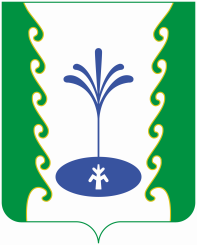 СОВЕТСЕЛЬСКОГО ПОСЕЛЕНИЯБЕЛЬСКИЙ СЕЛЬСОВЕТМУНИЦИПАЛЬНОГО РАЙОНА ГАФУРИЙСКИЙ РАЙОН РЕСПУБЛИКИ БАШКОРТОСТАН